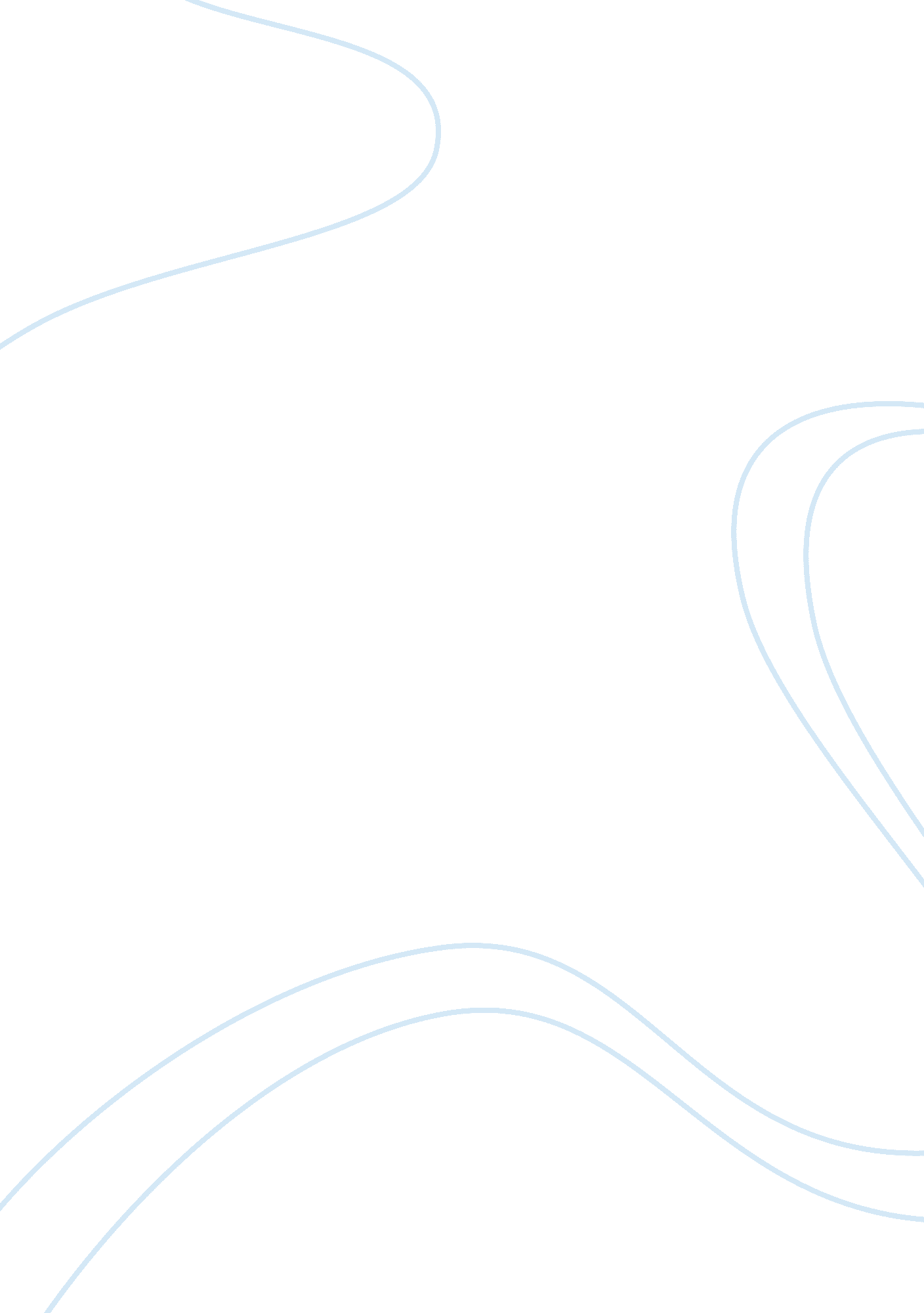 Rethinking a brand after failureBusiness, Marketing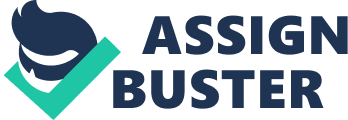 Rethinking a Brand Building a brand is troublesome, yet re-building one after a disappointment is considerably more troublesome. Human mind is normally hard-wired to recall and discuss negative encounters more than the positive ones. Anything worth doing is troublesome and on the off chance that you have flopped as a brand then rehash might be the main path forward to survival. There have been numerous enormous names that have gone to the apexes of achievement to the profundities of absolute disappointment, just to get back again as respectable brands. A standout amongst the most popular cases is the situation of Skoda, the well known auto maker. Taking a gander at Skoda we will discuss how you ought to go ahead on the off chance that you are in the troublesome spot of confronting disappointment or re-developing your image. How did Skoda re-develop its image? Extraordinary compared to other jokes related with Skoda in the 1980s was: “ For what reason do Skoda have warmed back windows? To keep your hands warm while you push it”. Also, the joke that Skoda more likely than not despised the most, “ How would you twofold the estimation of a Skoda? Fill it with petroleum”. Skoda is one of Europe’s most established brands and before the Second World War II it was viewed as a contender to Mercedes in Eastern Europe for its astounding auto quality. Anyway after World War II Skoda’s industrial facility fell under socialist control prompting decrease in venture which eventually prompted a precarious decrease in quality. The turnaround started when Skoda was acquired by VW in 1992. VW knew from the very beginning that brand fantasies have life of their own and the negative picture of Skoda would far outlast the truth, anyway they started with a strong procedure. They initially asked the Skoda group to completely center around construct quality, which they did. The auto outlines were changed, yet and, after its all said and done components were maintained which demonstrated the Skoda legacy, for instance the front grille. This is critical, for a few things are basic to the character of the item. Second came the advertising. Skoda did not attempt to rearrange all the awful client generosity under the market. Rather they made entertaining advertisements which demonstrated client’s discernment (that Skoda made terrible autos), at that point the advert demonstrated the new autos, with the slogan “ It is a Skoda as well. Legitimate”. The adverts were cherished. Quality which influenced their autos to stand shoulder to bear with Toyota and Honda, and cunning adverts Skoda has now assumed control 2 percent of the piece of the overall industry of a standout amongst the most aggressive markets of the world. Where do you begin mark reevaluation from? As a matter of first importance a brand has two critical offers, an enthusiastic one too a genuine offer. You bring to the table a decent item or administration, which is supplement by a “ picture” that gives it a touch of that enchantment factor. Consider Haagen Dazs Ice-cream when you think about the enchantment factor. The onus of the quality part is on the business administration. Re-developing the picture is something for which you should chase a showcasing organization, and nowadays a promoting office that has some expertise in computerized advertising. Skoda took a shot at its quality and the astonishing publicizing effort was driven by Agency Fallon. Brand re-creation should begin with self-reflection, and afterward successful statistical surveying to observe which parts should be taken a shot at. The statistical surveying is again something that ought to be outsourced to computerized advertising masters for an advanced promoting firm for a significantly bigger reach. 